Publicado en Barcelona, Catalunya el 04/12/2020 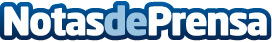 Repara tu Deuda abogados cancela 153.608 € de deuda en Barcelona, con la Ley de Segunda OportunidadSe trata del único despacho de abogados en España dedicado exclusivamente a esta legislaciónDatos de contacto:Emma Morón900831652Nota de prensa publicada en: https://www.notasdeprensa.es/repara-tu-deuda-abogados-cancela-153-608-de Categorias: Nacional Derecho Finanzas Cataluña http://www.notasdeprensa.es